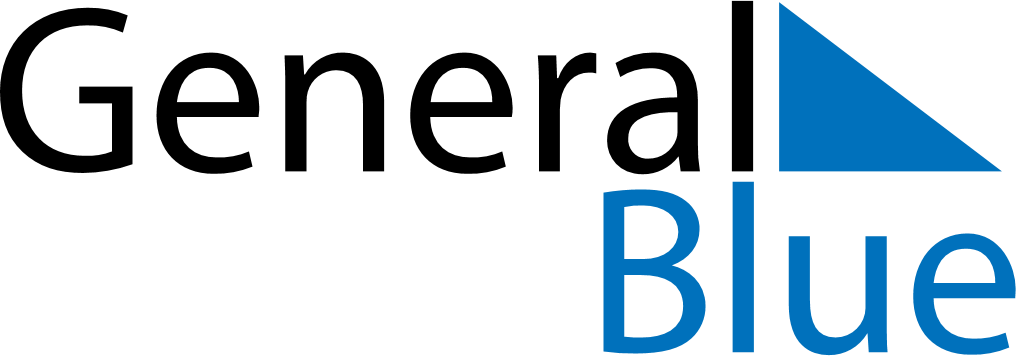 November 2022November 2022November 2022November 2022NorwayNorwayNorwayMondayTuesdayWednesdayThursdayFridaySaturdaySaturdaySunday12345567891011121213Father’s Day14151617181919202122232425262627First Sunday of Advent282930